M3.4 – Determine the intercept of a graphQuiz1.	An experiment was carried out to find the water potential of the cells in potato tubers.Cylinders of potato were cut from potatoes and weighed. These cylinders were then immersed in sucrose solutions of different concentrations for 4 hours. The cylinders were then weighed again and the percentage change in mass was recorded.The results were plotted and the line of best fit is shown in the graph below.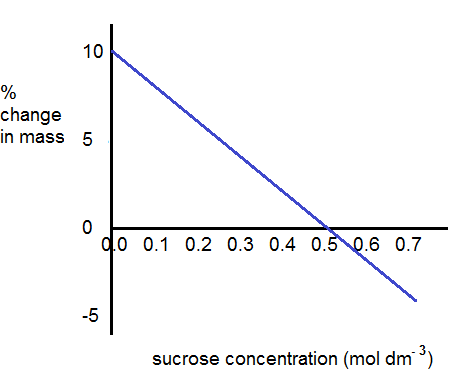 What are the intercepts in this graph?Which intercept will be used to find the water potential of the cells?2. Measurements were made of pressure changes within the left side of the heart and the aorta during the cardiac cycle of a healthy adult human. The intercepts of the various curves indicate moments in the cycle when pressure is equal in the two chambers or vessels. This is when valves open and close.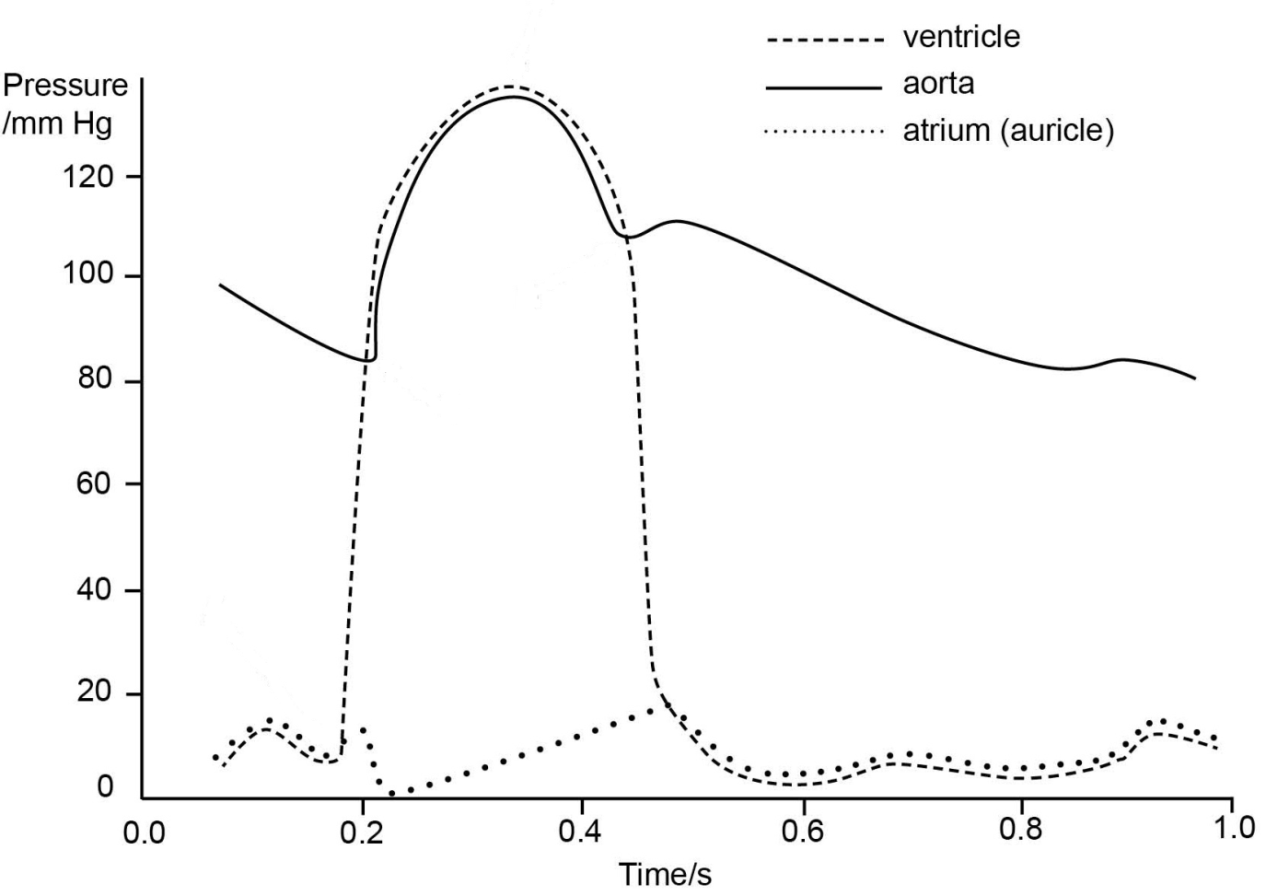 Identify the intercepts and give their meanings in terms of valve opening/closing.